ใบสมัครรับเลือกตั้งคณะกรรมการอำนวยการราชวิทยาลัยรังสีแพทย์แห่งประเทศไทย วาระ พศ. 2560-2563ชื่อ-ชื่อสกุล ผู้สมัครตำแหน่งประธานราชวิทยาลัยฯ...................................................................อายุ...................คุณวุฒิ................................................................................................................	สถานที่ปฏิบัติงานในปัจจุบัน....................................................................................................................ตำแหน่ง....................................................................................................................................................ที่อยู่ที่ติดต่อได้.........................................................................................................................................หน้าที่การงานในอดีตถึงปัจจุบันและ งานที่ทำ/เคยทำในส่วนของราชวิทยาลัยรังสีแพทย์ฯ(โดยย่อ)................................................................................................................................................................................................................................................................................................................................................................................................................................................................................................................................................................................................................................................................................................................................................................................................................................................................................................................................................................................................................................................................................................................................................................................................................................................................................................................................................................................................................................................................................................................................................................................................................................................................................................................................ข้อความที่ต้องการสื่อข่าวไปยังสมาชิก................................................................................................................................................................................................................................................................................................................................................................................................................................................................................................................................................................................................................................................................................................................................................................................................................................................................................................................................................................................................................................................................................................................................................................................................................................................................................................ลายมือชื่อ...........................................................................................	  ...........................................................................................						            ผู้สมัครตำแหน่งประธานราชวิทยาลัยรังสีแพทย์ฯ							      วันที่………เดือน…………….....พ.ศ………...กรุณาพิมพ์ข้อมูลตามแบบฟอร์มเท่านั้นด้วยตัวอักษร Angsana New ขนาดตัวอักษร14สามารถแนบเอกสารเพิ่มเติมเพื่อนำขึ้น website แต่เฉพาะรายละเอียดหน้านี้และรายนามผู้ร่วมทีมเท่านั้นที่จะส่งถึงสมาชิกทางไปรษณีย์(สำหรับเจ้าหน้าที่ /หมายเลข........................................................../ตามลำดับการสมัคร)ลายมือชื่อเจ้าหน้าที่ราชวิทยาลัยฯ..........................................................................................................											ต่อหน้าถัดไปใบสมัครรับเลือกตั้งคณะกรรมการอำนวยการราชวิทยาลัยรังสีแพทย์แห่งประเทศไทย วาระ พ.ศ. 2560-2563 (ต่อ)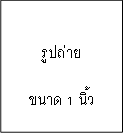 รายนามผู้สมัครร่วมคณะชื่อ........................................................................นามสกุล.............................................................................สาขาวิชาชีพ..........................................................................................สถานที่ทำงานปัจจุบัน..........................................................................ลายมือชื่อ.............................................................................................ชื่อ........................................................................นามสกุล.............................................................................สาขาวิชาชีพ.........................................................................................สถานที่ทำงานปัจจุบัน.........................................................................ลายมือชื่อ.............................................................................................ชื่อ........................................................................นามสกุล.............................................................................สาขาวิชาชีพ.......................................................................................สถานที่ทำงานปัจจุบัน.......................................................................ลายมือชื่อ..........................................................................................ชื่อ........................................................................นามสกุล.............................................................................สาขาวิชาชีพ....................................................................................สถานที่ทำงานปัจจุบัน.....................................................................ลายมือชื่อ........................................................................................ชื่อ........................................................................นามสกุล.............................................................................สาขาวิชาชีพ.................................................................................สถานที่ทำงานปัจจุบัน.................................................................ลายมือชื่อ.....................................................................................ลายมือชื่อ..................................................................................						ผู้สมัครตำแหน่งประธานราชวิทยาลัยรังสีแพทย์ฯ						วันที่………เดือน…………….....พ.ศ………...กรุณาพิมพ์ข้อมูลตามแบบฟอร์มเท่านั้นด้วยตัวอักษร Angsana New ขนาดตัวอักษร14รายละเอียดหน้านี้จะส่งถึงสมาชิกทางไปรษณีย์พร้อมใบสมัครตำแหน่งประธานราชวิทยาลัยรังสีแพทย์ฯ(สำหรับเจ้าหน้าที่ /หมายเลข........................................................../ตามลำดับการสมัคร)ลายมือชื่อเจ้าหน้าที่ราชวิทยาลัยฯ..........................................................................................................										ต่อหน้าถัดไปใบสมัครรับเลือกตั้งคณะกรรมการอำนวยการราชวิทยาลัยรังสีแพทย์แห่งประเทศไทย วาระ พ.ศ. 2560-2563 (ต่อ)ชื่อ........................................................................นามสกุล.............................................................................สาขาวิชาชีพ..................................................................................สถานที่ทำงานปัจจุบัน..................................................................ลายมือชื่อ......................................................................................ชื่อ.......................................................................นามสกุล..............................................................................สาขาวิชาชีพ.................................................................................สถานที่ทำงานปัจจุบัน.................................................................ลายมือชื่อ.....................................................................................ชื่อ........................................................................นามสกุล.............................................................................สาขาวิชาชีพ................................................................................สถานที่ทำงานปัจจุบัน................................................................ลายมือชื่อ....................................................................................ชื่อ........................................................................นามสกุล.............................................................................สาขาวิชาชีพ..............................................................................สถานที่ทำงานปัจจุบัน..............................................................ลายมือชื่อ.................................................................................ชื่อ.........................................................................นามสกุล............................................................................สาขาวิชาชีพ............................................................................สถานที่ทำงานปัจจุบัน............................................................ลายมือชื่อ................................................................................ชื่อ.........................................................................นามสกุล............................................................................สาขาวิชาชีพ............................................................................สถานที่ทำงานปัจจุบัน............................................................ลายมือชื่อ................................................................................ลายมือชื่อ..................................................................................							ผู้สมัครตำแหน่งประธานราชวิทยาลัยรังสีแพทย์ฯ							วันที่………เดือน…………….....พ.ศ………...กรุณาพิมพ์ข้อมูลตามแบบฟอร์มเท่านั้นด้วยตัวอักษร Angsana New ขนาดตัวอักษร14รายละเอียดหน้านี้จะส่งถึงสมาชิกทางไปรษณีย์พร้อมใบสมัครตำแหน่งประธานราชวิทยาลัยรังสีแพทย์ฯ(สำหรับเจ้าหน้าที่ /หมายเลข........................................................../ตามลำดับการสมัคร)ลายมือชื่อเจ้าหน้าที่ราชวิทยาลัยฯ.........................................................................................................